DIO DELLA GLORIA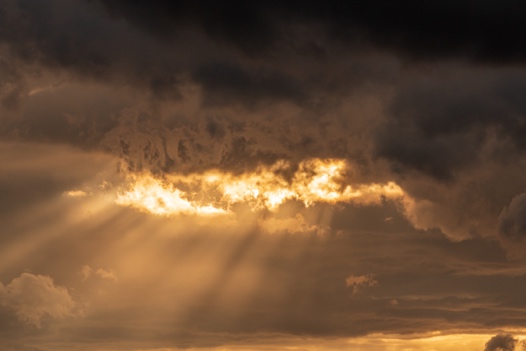 ADORAZIONE:Giovanni 2: 11; Salmo 113: 4CONFESSIONE:Romani 8: 30RINGRAZIAMENTO:2. Corinzi 4: 6; Giovanni 1: 13Appunti personali:INTERCESSIONE:1. Pietro 5: 10; 2. Corinzi 3: 18Appunti personali: 